Отчет о работе депутата Думы города Костромы шестого созыва по единому муниципальному округу город Кострома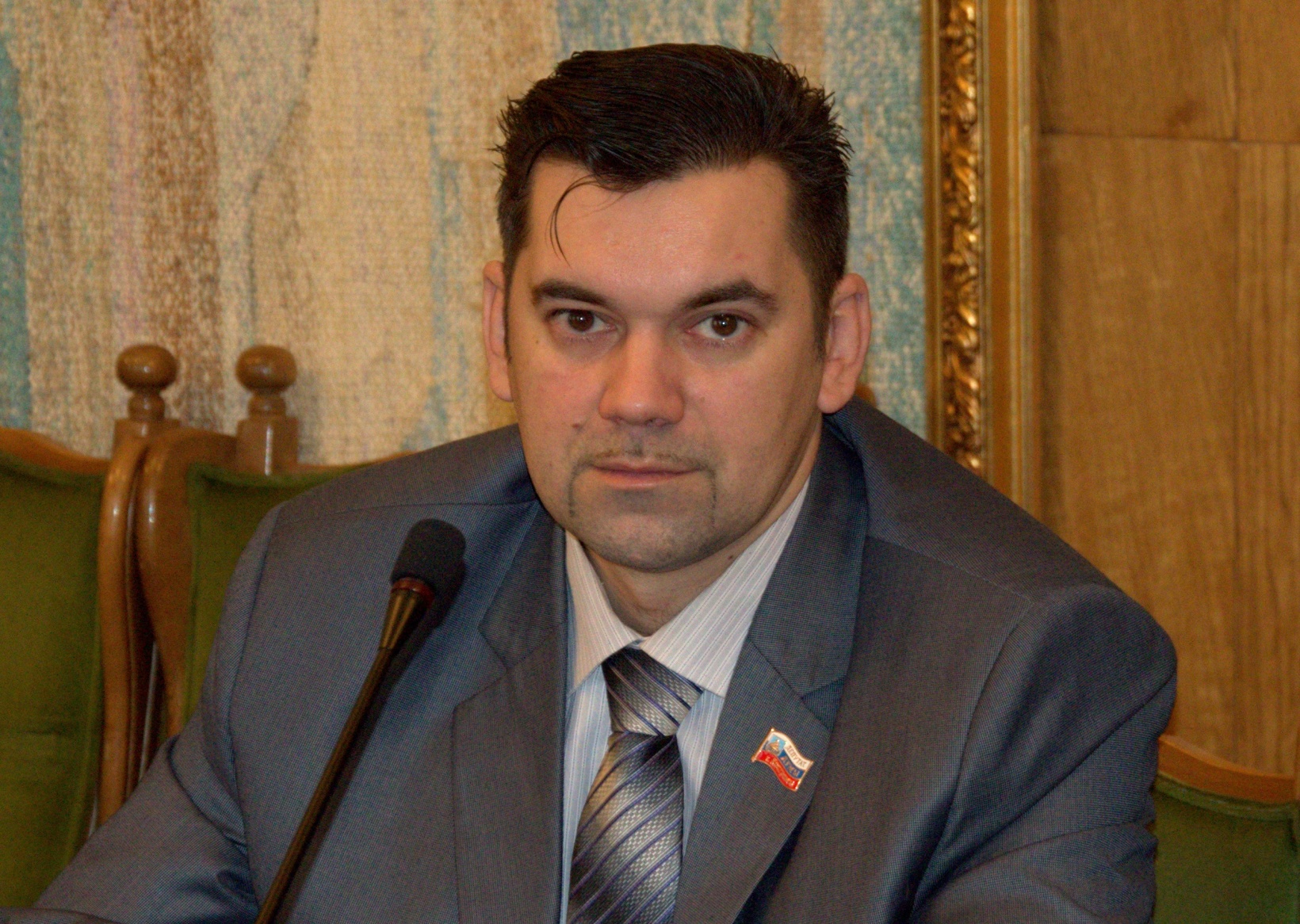 ДюковаАндрея АнатольевичаЯнварь-декабрь 2019 годаУважаемые жители города Костромы! Я благодарю Вас за оказанное мне доверие представлять интересы жителей Костромы в Думе города. За прошедший год мной была проведена работа в основе которой находятся Ваши наказы и просьбы, полученные мной на личных приемах и через Центр защиты прав граждан. Я всегда стараюсь находиться в плотном общении с Вами, в связи с этим в 2017 году у меня была открыта дополнительная приемная граждан по адресу Кострома, ул. Голубкова д.6 каб.113 каждый второй и четвертый вторник месяца,  таким образом буду стараться помочь Вам решить как можно больше проблем.За данный отчетный период я продолжил работу в составе  двух постоянных депутатских комиссий: -Комиссия по развитию городского хозяйства и-Комиссия по социальным вопросам,   где обсуждаются и принимаются решения по наиболее важным вопросам и проблемам нашего города , проходят выездные заседания на объектах обсуждения, например в 2019 году наиболее важными темами стали качество работы регионального мусорного оператора, концессия городских теплосетей ТГК 2, правила и нормы благоустройства дворовых территорий . Принимались изменения в бюджет, которые позволили продолжить и закончить стройку важных социальных объектов:  это новые школы и детские садики. Как лично, так и в составе фракции ПП «Справедливая Россия» принимаю активное участие в обсуждении, вношу предложения и задаю вопросы, интересующие жителей нашего города. С основными решениями комиссий можно ознакомиться на официальном сайте Думы города Костромы.    Также продолжил работу еще в трех комиссиях при Администрации города Костромы, это:-Городская межведомственная транспортная комиссия:         На данной комиссии рассматривается изменение  и установление новых маршрутов, в соответствии с запросами жителей и пассажиропотока. Постоянно рассматриваются вопросы качества обслуживания перевозчиков на основании жалоб пассажиров и выносятся как строгие предупреждения с штрафными санкциями, так и вплоть до лишения перевозчика лицензии в случае грубых и постоянно повторяющихся нарушений. Так в 2019 году при участии в данной комиссии по просьбе жителей после нескольких проверок и предупреждений была отозвана лицензия у перевозчика двух маршрутов. Речь идёт о двух маршрутах: это 48 и 52, которые связывают различныерайоны нашего города: посёлок Волжский, ТЦ Солнечный и Полиграфкомбинат. По многократным заявлениям пассажиров перевозчик не справляется с пассажиропотоком в часы пик, вследствие чего ухудшается качество обслуживания людей и создаются стрессовые ситуации. Комиссия проверила обоснованность жалоб и после неоднократных предупреждений и разговоров с перевозчиком приняла решение о расторжении контракта с ним. В дальнейшем будет проведен конкурс на поиск нового переводчика, а до тех пор маршруты будет обслуживать старый. Напомню, каждый житель может оставить своё замечание о работе «маршруток» по телефону приёмнойУправления городского пассажирского транспорта 42-43-48 и 42-21-33.Недавно Управление городского транспорта сообщило о возможности переноса неиспользованных поездок в текущем месяце на следующий по транспортным картам, запрос об этом по просьбам Костромичей мной был сделан еще в начале года.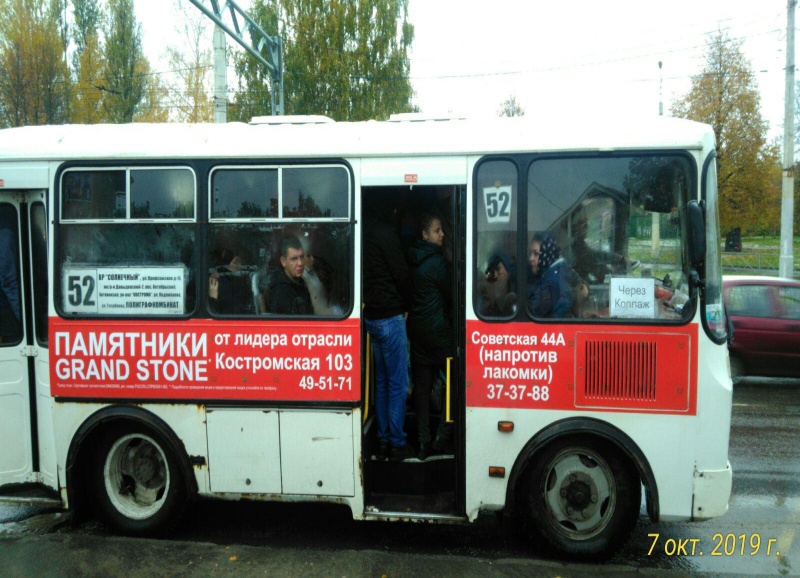 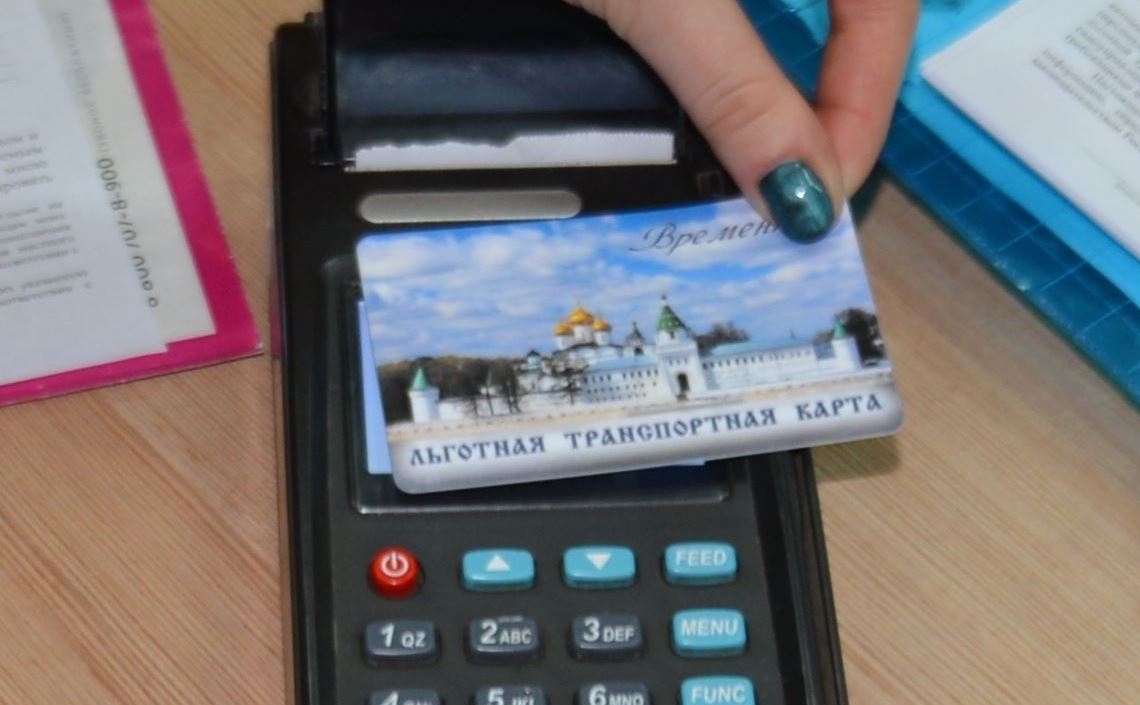 -Комиссия по вопросам работы регионального мусорного оператора:          На данной комиссии рассматриваются обращения жителей по поводу некачественного  исполнения  оператором деятельности по вывозу мусора и содержания мусоросборочных площадок. В связи со становлением «мусорной» реформы появилось много вопросов и проблем, решение которых легли на плечи Администрации региона и города. Так, например, была реализована инициатива в рамках работы в процессе обсуждения «мусорной реформы» в нашем регионе. Зимой на межведомственном круглом столе, посвященном проблемам становления «мусорной реформы» в нашем регионе мной было предложено исключить детей многодетных семей из тарифа. Данное предложение было поддержано Департаментом цен и тарифов, а так же Региональным оператором. В результате губернатором Костромской области было подписано решение об исключении из тарифа третьего и каждого последующего ребенка многодетных семей, а в нашем регионе это более шести тысяч человек.Сейчас в Костроме активно обсуждается тема и возможность раздельного сбора мусора.
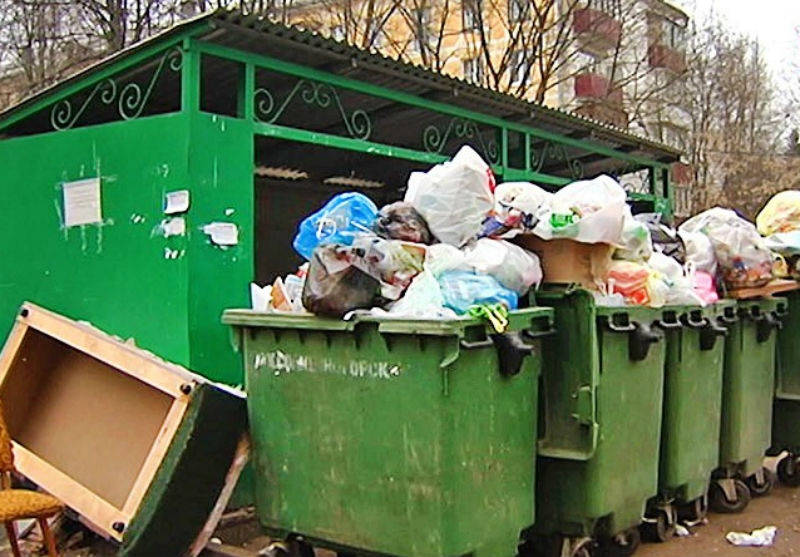 -Антинаркотическая комиссия при Администрации города:          На данной комиссии в 2019 году я продолжил свою работу с Администрацией города в направлении профилактики  алко и табакопотребления, включая спайсы и электронные сигареты. К большому сожалению в этом году мы столкнулись с новым видом наркотических средств, это так называемые СНЮСЫ. Это новый вид никотиносодержащих веществ, которые размещают в различных жевачках и конфетах, что делает их особенно опасными для детей и подростков. Данная тема широко обсудалась в социальных сетях и соответствующая инициатива по запрету была направлена в ГосДуму. Также в этом году я вошел в так называемый Совет Отцов созданный по распоряжению Президента РФ, где в тесном контакте с руководством школ и МВД проводим рейды и занятия по основным важным вопросам безопасности подростков. Также было рекомендовано сотрудникам МВД и участковым включить в маршрут патрулирования детские спортивные площадки во дворах и проводить там рейды, особенно в  вечернее время и каникулы, а так же проводить совместную работу со старшими по домам и  Управляющими компаниями с целью выявления притонов и пресечению их деятельности.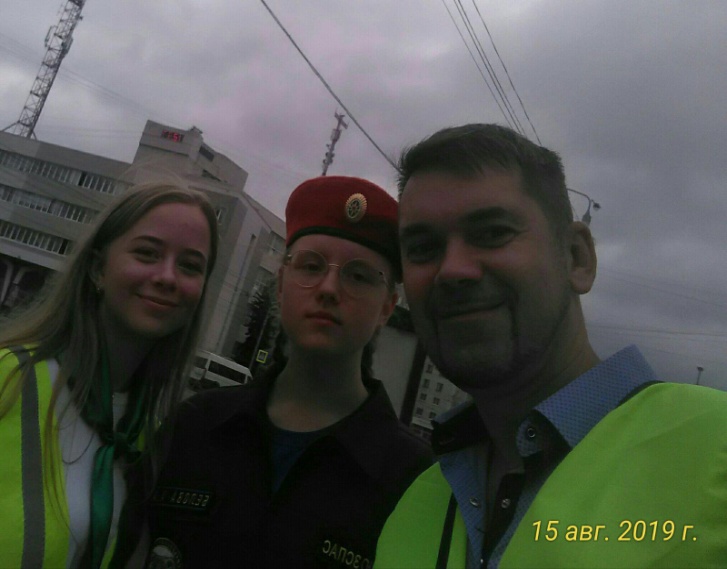 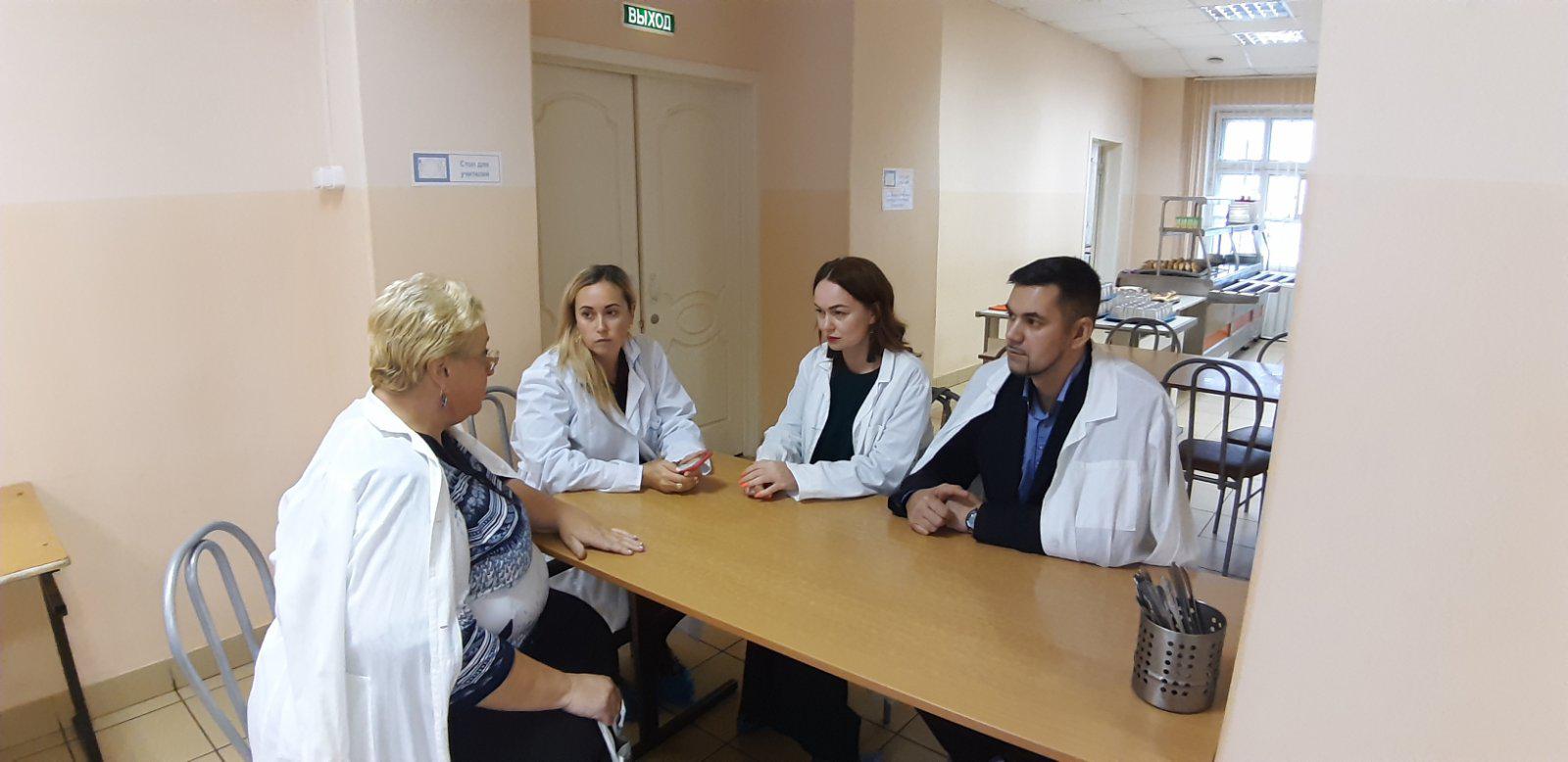 За данный отчетный период мной было направлено несколько десятков депутатских запросов по обращениям жителей различных районов  нашего города и касаемо различных сфер нашей жизни. Отмечу наиболее значимые результаты, которых удалось достичь в 2019 году:-Помощь жителям в благоустройстве и трудной ситуации.       Так, например, по моему запросу был выполнен ремонт провалившегося люка на пересечении улиц Ивана Сусанина и Никитской. Ненормативное состояние люка делало небезопасной езду по  данному участку и затрудняло движение. На одном и многоквартирных домов по улице Свердлова была устранена давняя протечка кровли после моего обращения в соответствующую управляющую компанию.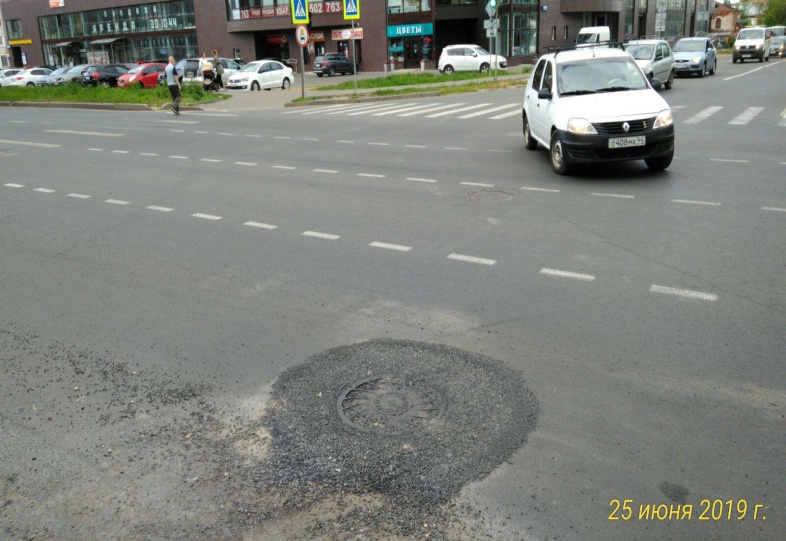 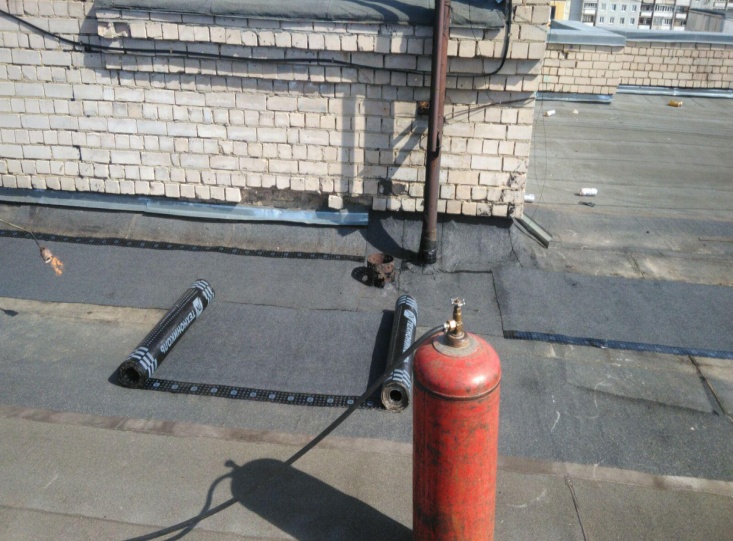      Так же мой запрос помог найти владельца автомобиля, и заодно решил проблему с брошенной техникой во дворе. Оказалось автомобиль был угнан и брошен во дворе одного из спальных районов нашего города, а хозяин давно его разыскивает.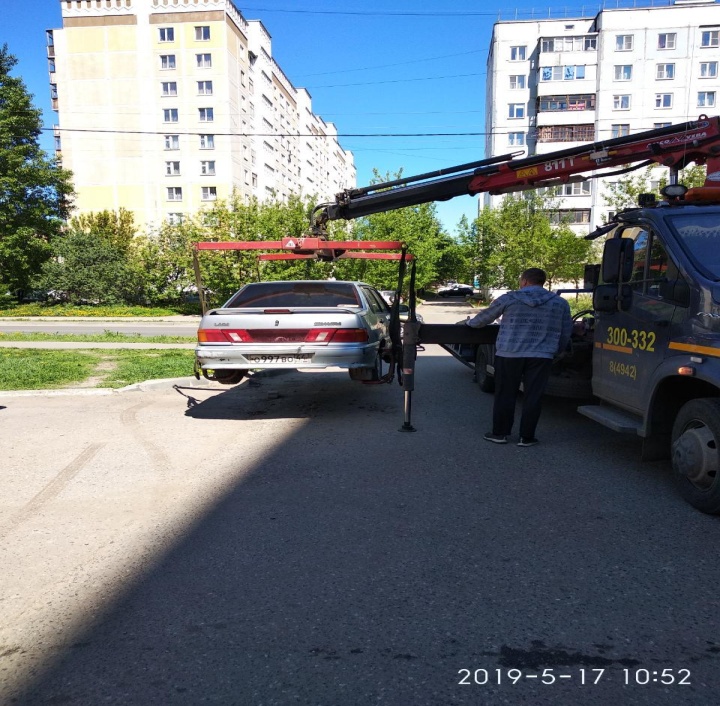 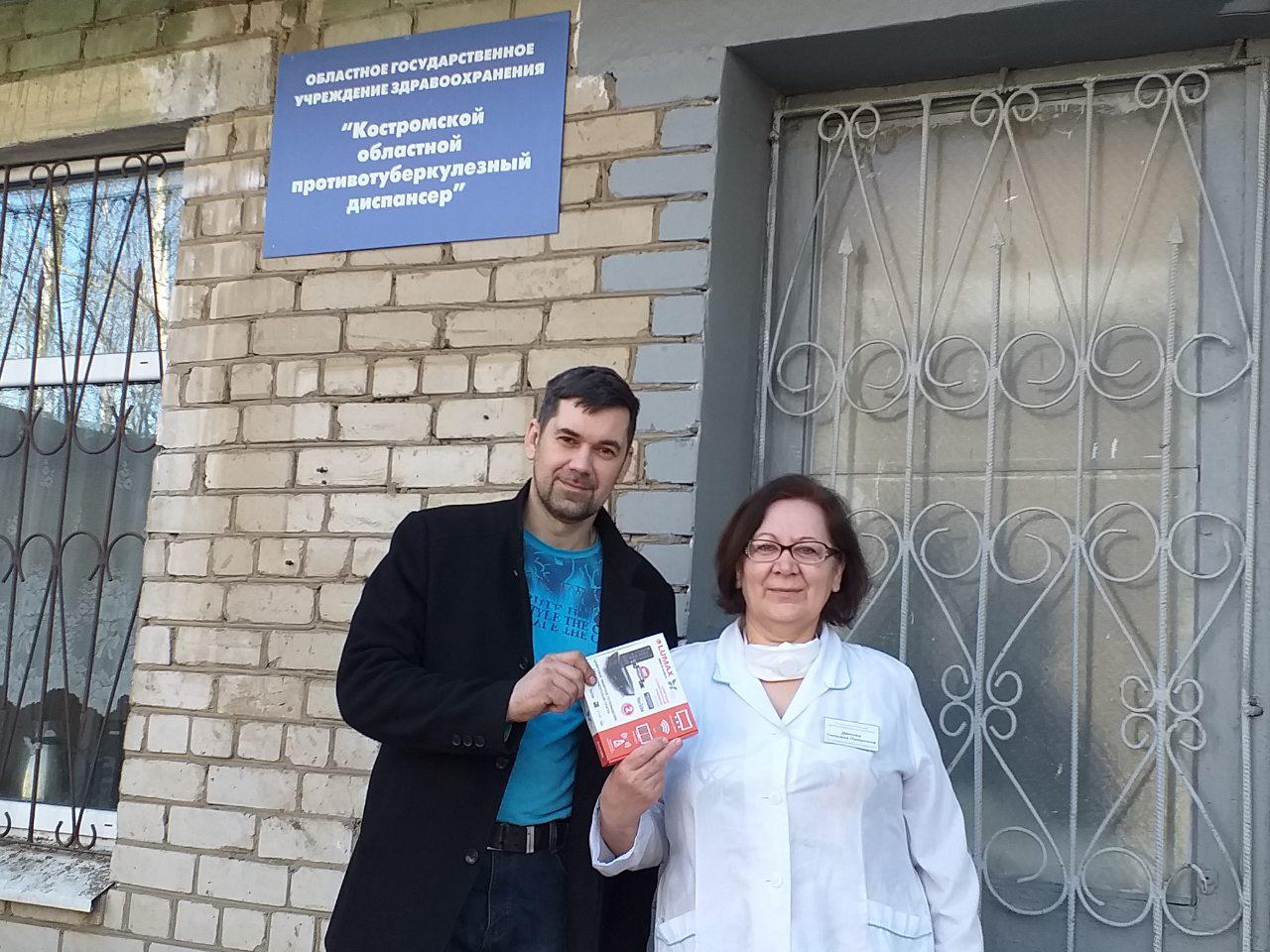       Весной 2019 года в рамках помощи при переходе нашего региона на цифровое ТВ трем нуждающимся многодетным семьям и отделению областного противотуберкулезного диспансера мной были куплены и подарены лично комплекты цифровых приставок. А так же оказана помощь по их подключению и настройке.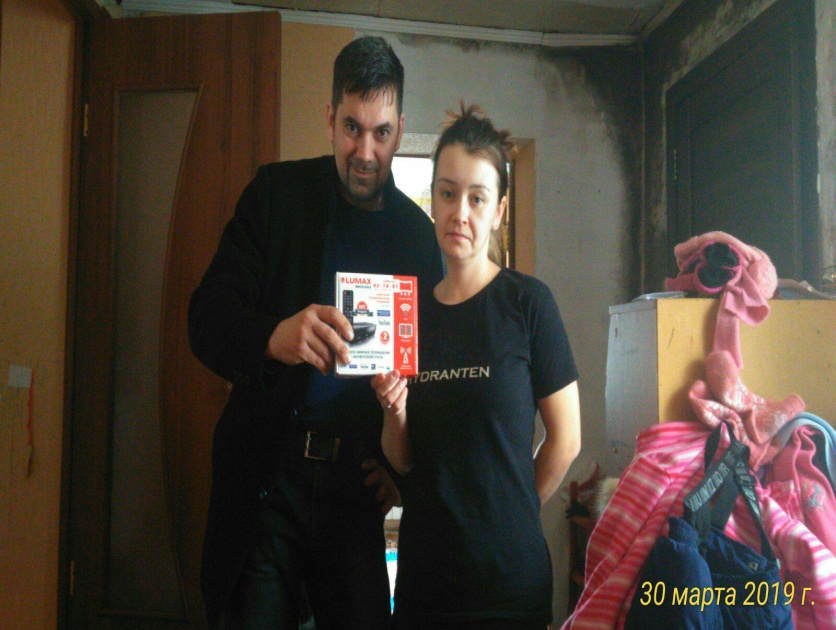 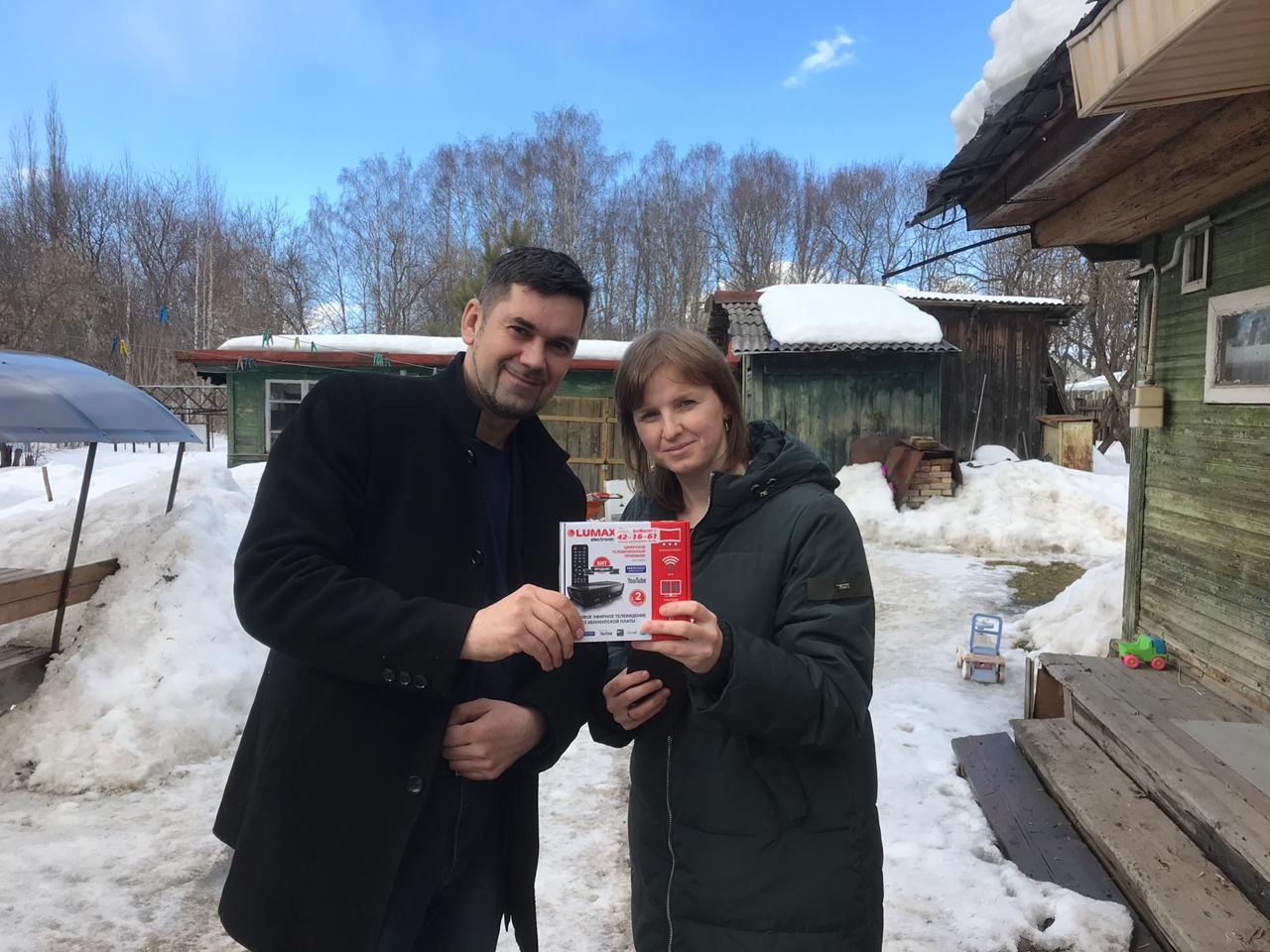      В июле 2019 после многократных обращений к региональному мусорному оператору была ликвидирована большая свалка крупногабаритного мусора по адресу улица Никитская дом 100.  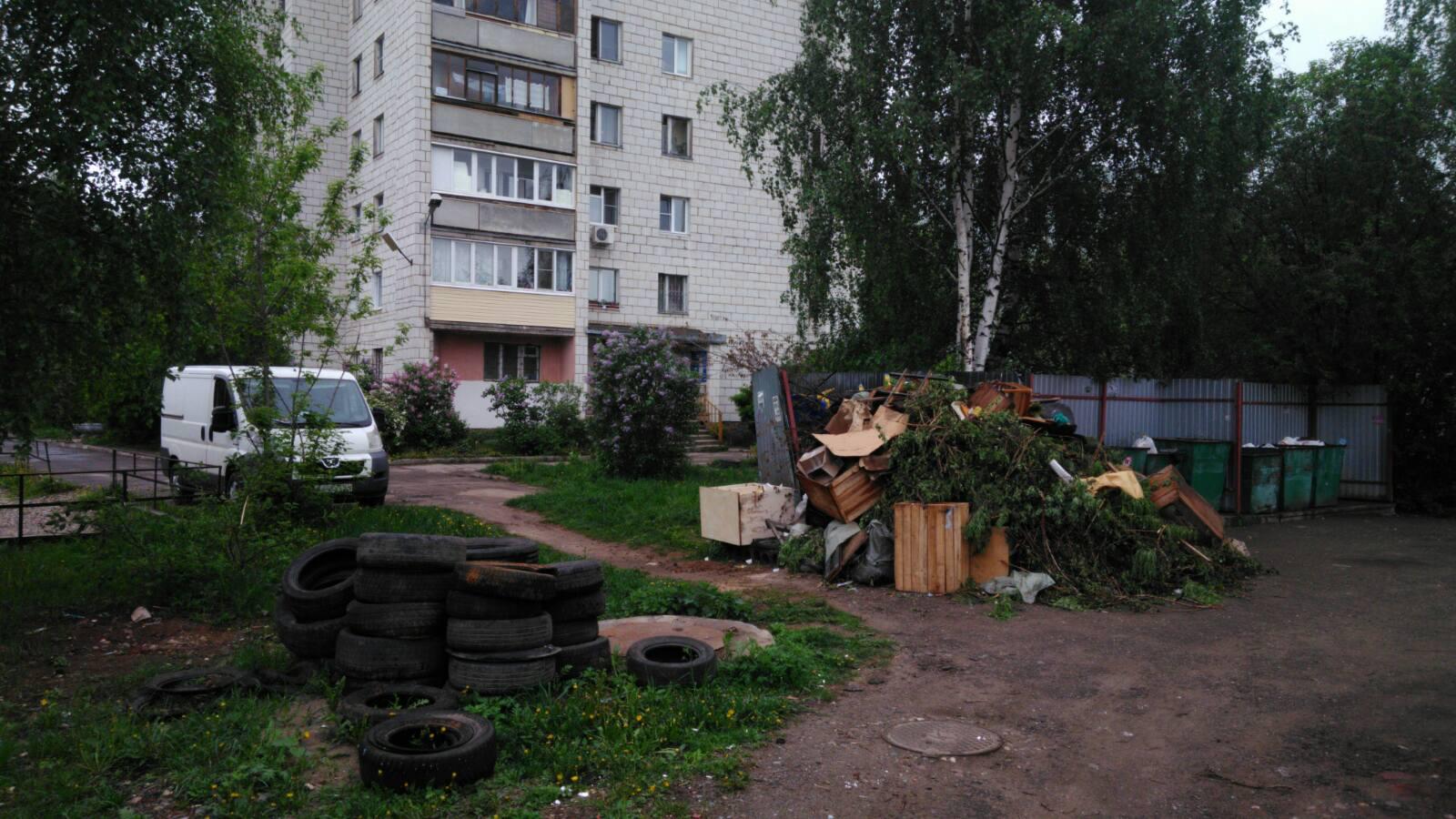  В октябре этого года по моим многочисленным обращениям от имени жителей поселка Никольское был запущен в строй остановочный комплекс состоящий из двух остановок соединенных пешеходным переходом на улице Юрия Смирнова, который будет заменять закрытую ранее остановку в районе Галическая 118.-Общественная деятельность.           Уже традиционно принял участие в дружеском футбольном матче в составе сборной команды депутатов и ребят из семей нахоящихся в трудной жизненной ситуации и подарили подарки участникам, провели встречу на открытии новой спотивной площадке Администрацией в парке Берендеевке. Так же провели встречу с командой Костромского Государственного Университета по мини футболу, победила дружба.           Принял участие в торжественной линейке посвященной Дню Знаний 1 Сентября школы № 22. Выступил с поздравительным словом к ребятам в родной школе которую сам закончил.    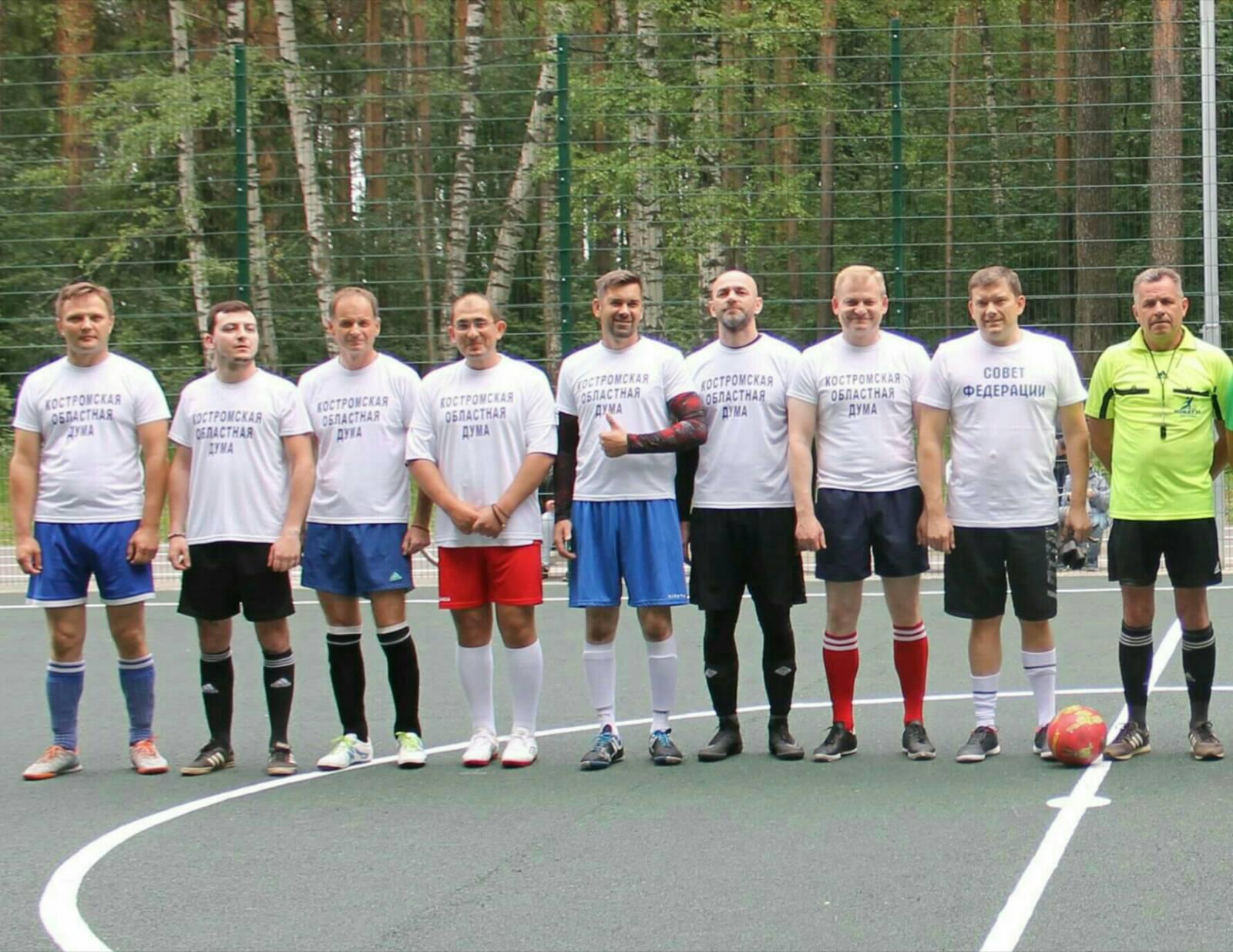 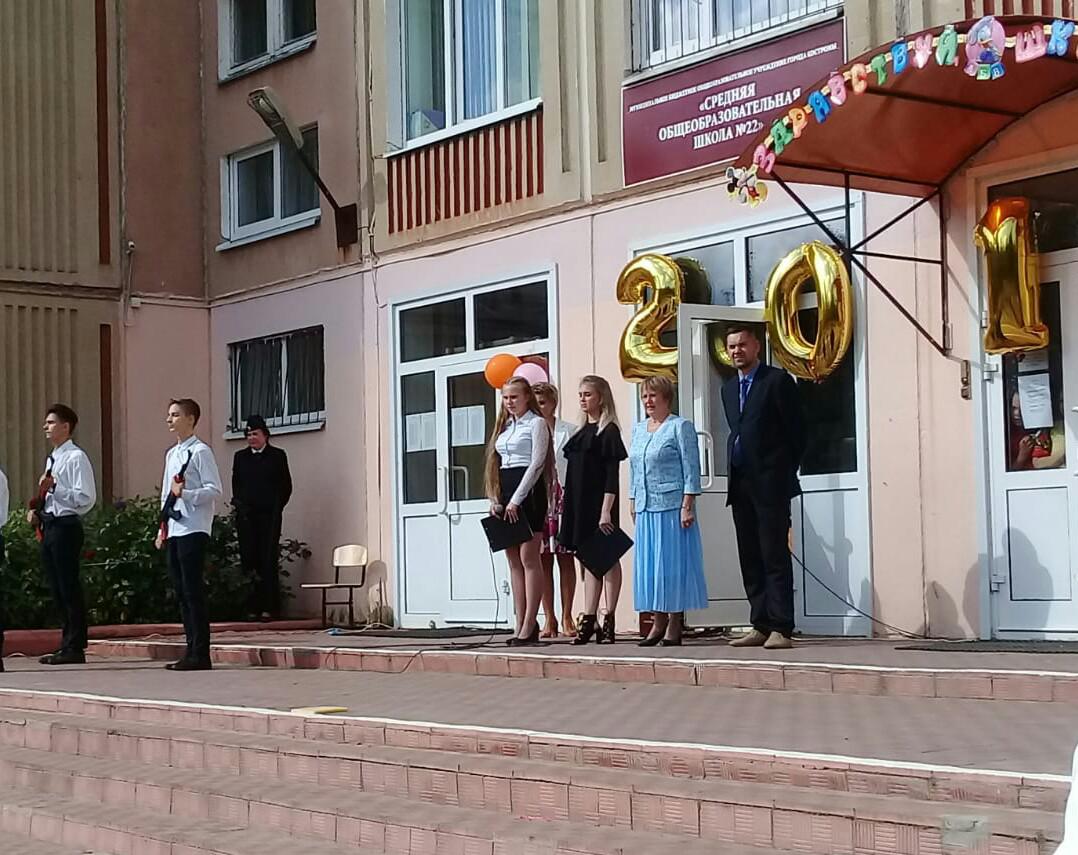      Весной 2019 года традиционно принял участие в митинге посвященному 33 годовщине аварии на Чернобыльской АЭС. Имел честь сообщить ликвидаторам, что накануне Думой Костромы скверу на Проспекте Мира 55 присвоено название увековечивающее подвиг Героев Чернобыльцев, в числе которых был и мой отец. 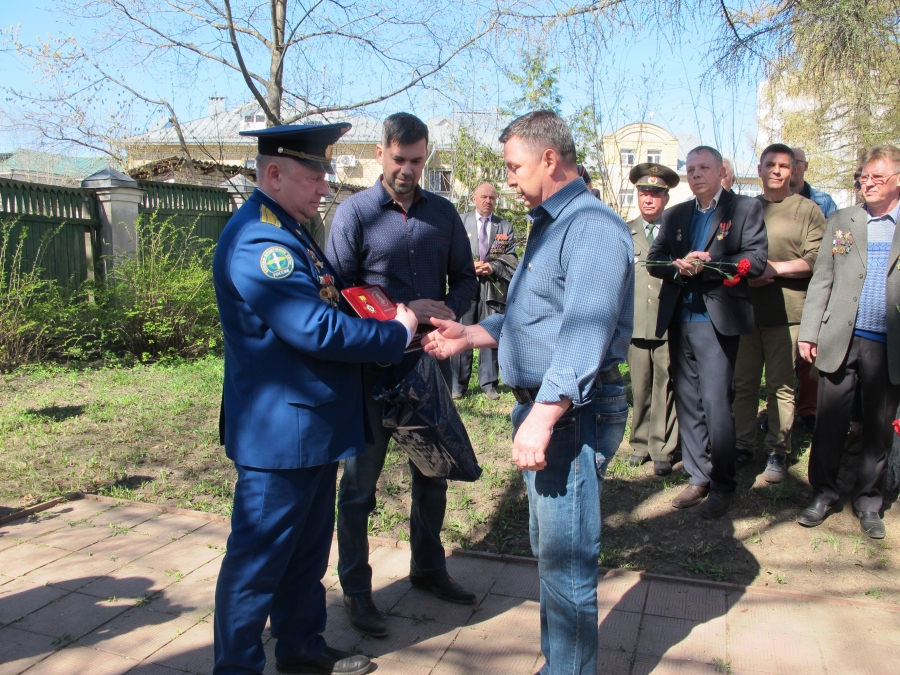 - Соблюдения прав и законных интересов граждан.В этом году мной было проведено несколько десятков приемов и направлено более двадцати  запросов в Администрацию города, различные департаменты и учреждения с целью защиты прав и законных интересов жителей. Так же на приемах граждан мной регулярно проводится разъяснительно-информационная работа, в том числе с целью повышения юридической грамотности населения в основном касающаяся вопросов ЖКХ, но много и вопросов в других сферах. Напомню: со всеми своими вопросами  костромичи всегда могут обратится  за бесплатной юридической консультацией в Центр защиты прав граждан по адресу Кострома улица Советская 97.- Отдельным пунктом хочется поблагодарить всех представителей Администрации города Костромы,  которые помогают воплощять  мои запросы в жизнь, тем самым поднимая качество жизни костромичей на новый уровень . Отдельное спасибо Главе Администрации города Костромы  Алексею Васильевичу Смирнову, его первому заместителю  Олегу Валерьевичу Болоховцу и Главе Города Юрию Валерьевичу Журину.Уважаемые жители, попасть ко мне на прием можно каждый второй и четвертый вторник месяца по адресу г.Кострома  ул.Голубкова д.6 каб.113 с 11.00 до 12.00. Прием ведется без предварительной записи.